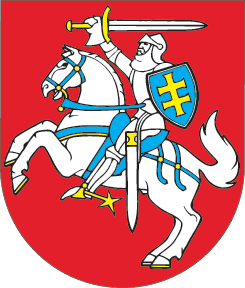 LIETUVOS RESPUBLIKOSMOKESČIŲ ADMINISTRAVIMO ĮSTATYMO NR. IX-2112 25, 401, 87, 108, 118, 145, 148, 156, 158 STRAIPSNIŲ IR PRIEDO PAKEITIMO IR ĮSTATYMO PAPILDYMO 612 STRAIPSNIUĮSTATYMAS2019 m. liepos 16 d. Nr. XIII-2352Vilnius1 straipsnis. 25 straipsnio pakeitimas Pakeisti 25 straipsnio 1 dalies 10 punktą ir jį išdėstyti taip:„10) sprendžia dvigubo apmokestinimo ginčų sprendimo procedūrų, numatytų Lietuvos Respublikos sudarytose ir taikomose dvigubo apmokestinimo išvengimo sutartyse, Lietuvos Respublikos dvigubo apmokestinimo ginčų sprendimo įstatyme, Konvencijoje 90/436/EEB dėl dvigubo apmokestinimo išvengimo koreguojant asocijuotų įmonių pelną arba Daugiašalėje konvencijoje, kuria įgyvendinamos su mokesčių sutartimis susijusios priemonės, skirtos užkirsti kelią mokesčių bazės erozijai ir pelno perkėlimui, ratifikuotoje Lietuvos Respublikos įstatymu „Dėl Daugiašalės konvencijos, kuria įgyvendinamos su mokesčių sutartimis susijusios priemonės, skirtos užkirsti kelią mokesčių bazės erozijai ir pelno perkėlimui, ratifikavimo“ (toliau – Daugiašalė konvencija), taikymo klausimus. Šią funkciją kaip centrinis mokesčių administratorius atlieka tik Valstybinė mokesčių inspekcija prie Finansų ministerijos;“.2 straipsnis. 401 straipsnio pakeitimasPakeisti 401 straipsnio 1 dalies 4 punktą ir jį išdėstyti taip:„4) juridinio asmens vadovui ar kitam atsakingam asmeniui arba individualia veikla užsiimančiam asmeniui per paskutinius vienus metus iki jo vertinimo dienos nebuvo paskirta 1 500 eurų ar didesnė bauda už padarytą administracinį nusižengimą, numatytą Lietuvos Respublikos administracinių nusižengimų kodekso 95, 99, 127, 132, 134, 137, 142, 143, 150, 151, 158, 159, 160, 161, 162, 163, 164, 165, 166, 167, 168, 169, 170, 171, 172, 173, 174, 176, 187, 188, 1881, 189, 190, 191, 192, 193, 195, 198, 205, 207, 208, 209, 210, 211, 212, 213, 214, 215, 218, 223, 505, 546 straipsniuose, ir (ar) jam nebuvo paskirta bauda už šiame punkte nurodytuose Administracinių nusižengimų kodekso straipsniuose numatytą administracinį nusižengimą, padarytą pakartotinai. Šiame punkte pakartotinis administracinis nusižengimas suprantamas taip, kaip tai nustatyta Administracinių nusižengimų kodekso 40 straipsnyje.“3 straipsnis. Įstatymo papildymas 612 straipsniuPapildyti Įstatymą 612 straipsniu:„612 straipsnis. Informacijos apie praneštinus tarpvalstybinius susitarimus pateikimas1. Žinomą, turimą arba valdomą informaciją apie praneštinus tarpvalstybinius susitarimus Valstybinei mokesčių inspekcijai privalo teikti tarpininkai. Tarpininku šiame straipsnyje laikomas asmuo, kuris:1) rengia praneštinus tarpvalstybinius susitarimus arba2) siūlo praneštinus tarpvalstybinius susitarimus rinkoje, arba 3) organizuoja praneštinų tarpvalstybinių susitarimų įgyvendinimą, arba 4) teikia praneštinus tarpvalstybinius susitarimus įgyvendinti, arba 5) administruoja praneštinus tarpvalstybinius susitarimus, arba6) atsižvelgdamas į tam tikras aplinkybes ir turimą informaciją bei ekspertines žinias ir supratimą, būtiną siekiant teikti tokias paslaugas, žino arba pagrįstai tikėtinai žino, kad tiesiogiai ar tarpininkaujant kitiems asmenims teikė pagalbą, paramą ar konsultacijas, susijusias su šios dalies 1–5 punktuose nurodytais veiksmais.2. Tarpininkas taip pat turi atitikti bent vieną iš šių sąlygų:1) būti nuolatinis Lietuvos gyventojas arba Lietuvos apmokestinamasis vienetas; 2) turėti nuolatinę buveinę ar bazę Lietuvoje, per kurią teikiamos su praneštinu tarpvalstybiniu susitarimu susijusios paslaugos; 3) būti įsisteigęs Lietuvoje arba jam turi būti taikomi Lietuvos Respublikos įstatymai; 4) Lietuvoje būti registruotas profesinės asociacijos, teikiančios teisines, mokesčių ar konsultavimo paslaugas, narys.3. Tais atvejais, kai tarpininko nėra arba kai tarpininkas praneša suinteresuotam mokesčių mokėtojui ar kitam tarpininkui apie naudojimąsi teise būti atleistam nuo prievolės pateikti informaciją apie praneštiną tarpvalstybinį susitarimą, prievolė pateikti Valstybinei mokesčių inspekcijai informaciją apie praneštiną tarpvalstybinį susitarimą tenka kitam tarpininkui, kuriam pranešta apie naudojimąsi teise būti atleistam nuo prievolės pateikti informaciją, o kai tokio tarpininko nėra, suinteresuotam mokesčių mokėtojui. Suinteresuotu mokesčio mokėtoju šiame straipsnyje laikomas asmuo, kuriam sudarytos sąlygos įgyvendinti praneštiną tarpvalstybinį susitarimą arba kuris pasirengęs įgyvendinti praneštiną tarpvalstybinį susitarimą, arba kuris pradėjo įgyvendinti praneštiną tarpvalstybinį susitarimą. 4. Tuo atveju, kai yra daugiau negu vienas tarpininkas, prievolė pateikti informaciją apie praneštiną tarpvalstybinį susitarimą tenka visiems su tuo praneštinu tarpvalstybiniu susitarimu susijusiems tarpininkams. 5. Tuo atveju, kai prievolė pateikti informaciją apie praneštiną tarpvalstybinį susitarimą tenka suinteresuotam mokesčių mokėtojui ir yra daugiau negu vienas suinteresuotas mokesčių mokėtojas, suinteresuotas mokesčių mokėtojas, kuris turi pateikti šią informaciją, yra tas, kuris dėl praneštino tarpvalstybinio susitarimo susitaria su tarpininku. Jei tokio suinteresuoto mokesčių mokėtojo nėra, suinteresuotas mokesčių mokėtojas yra tas, kuris kontroliuoja, kaip praneštinas tarpvalstybinis susitarimas įgyvendinamas.6. Suinteresuoti mokesčių mokėtojai privalo pateikti Valstybinei mokesčių inspekcijai informaciją apie savo įgyvendinamą praneštiną tarpvalstybinį susitarimą už kiekvienus metus apie jų naudojimąsi praneštinu tarpvalstybiniu susitarimu.7. Pagal šį straipsnį tarpvalstybiniu susitarimu laikomas susitarimas, susijęs su keliomis valstybėmis narėmis arba valstybe nare ir trečiąja valstybe.8. Centrinis mokesčių administratorius, atsižvelgdamas į Direktyvos 2011/16/ES nuostatas, nustato šiame straipsnyje nurodytų praneštinų tarpvalstybinių susitarimų požymius ir sąlygas, kauptinų duomenų – informacijos apie praneštinus tarpvalstybinius susitarimus – sąrašą, jų pateikimo tvarką ir atvejus, kuriais šių duomenų nereikia pateikti, kitas su duomenų kaupimu, pateikimu ir mainais susijusias procedūras.“4 straipsnis. 87 straipsnio pakeitimas 1. Pakeisti 87 straipsnio 9 dalį ir ją išdėstyti taip:„9. Mokesčių administratorius, per šio straipsnio 7 dalyje nurodytą terminą negrąžinęs mokesčio permokos sumos, mokesčių mokėtojo naudai skaičiuoja palūkanas, kurių dydis lygus praėjusio kalendorinio ketvirčio aukciono būdu išleistų Lietuvos Respublikos valstybės iždo vekselių metinės palūkanų normos svertinio vidurkio dydžiui, iki ši mokesčio permoka bus mokesčių mokėtojui grąžinta. Mokesčių mokėtojo naudai palūkanos neskaičiuojamos, kai vykdomos dvigubo apmokestinimo ginčų sprendimo procedūros, numatytos Lietuvos Respublikos sudarytose ir taikomose dvigubo apmokestinimo išvengimo sutartyse, Dvigubo apmokestinimo ginčų sprendimo įstatyme, Konvencijoje 90/436/EEB dėl dvigubo apmokestinimo išvengimo koreguojant asocijuotų įmonių pelną arba Daugiašalėje konvencijoje. Šiuo atveju palūkanos neskaičiuojamos laikotarpiu nuo kreipimosi dėl dvigubo apmokestinimo ginčų sprendimo procedūrų iki šių procedūrų pabaigos, tačiau jeigu pasibaigus dvigubo apmokestinimo ginčų sprendimo procedūroms mokesčių mokėtojo prievolė sumažėja, jam proporcingai grąžinamos visos, jei jų buvo, sumokėtos ar išieškotos baudų, delspinigių ar palūkanų pagal mokestinės paskolos sutartį sumos.“2. Pakeisti 87 straipsnio 13 dalį ir ją išdėstyti taip: „13. Jei atitinkamame mokesčio įstatyme nenustatyta kitaip, mokesčio permoka gali būti grąžinta (įskaityta), jeigu ji susidarė ne anksčiau kaip per atitinkamą šio Įstatymo 68 straipsnyje nurodytą mokesčių apskaičiavimo ar perskaičiavimo terminą, – skaičiuojama atgal nuo įskaitymo dienos, kai įskaitymas atliekamas mokesčių administratoriaus iniciatyva be atskiro mokesčių mokėtojo prašymo, o kai yra mokesčių mokėtojo prašymas, – skaičiuojama atgal nuo šio prašymo pateikimo dienos. Jei iki prašymo pateikimo mokesčių mokėtojas atlieka veiksmą, liudijantį tai, kad jis žino apie mokesčio permokos buvimą ir siekia ją susigrąžinti (įskaityti), minėtas terminas skaičiuojamas nuo to veiksmo atlikimo dienos. Šiuo atveju mokesčių mokėtojas prie prašymo grąžinti (įskaityti) mokesčio permoką privalo pateikti mokesčių administratoriui minėto veiksmo atlikimą pagrindžiančius įrodymus. Į paminėtą terminą neįskaičiuojami kalendoriniai metai, kuriais dėl grąžintinų (įskaitytinų) sumų vyko mokestiniai arba teisminiai ginčai arba buvo taikomos dvigubo apmokestinimo ginčų sprendimo procedūros, numatytos Lietuvos Respublikos sudarytose ir taikomose dvigubo apmokestinimo išvengimo sutartyse, Dvigubo apmokestinimo ginčų sprendimo įstatyme, Konvencijoje 90/436/EEB dėl dvigubo apmokestinimo išvengimo koreguojant asocijuotų įmonių pelną arba Daugiašalėje konvencijoje.“5 straipsnis. 108 straipsnio pakeitimas1. Pakeisti 108 straipsnio 1 dalies 3 punktą ir jį išdėstyti taip:„3) priimamas sprendimas sustabdyti arba netaikyti mokestinės nepriemokos priverstinio išieškojimo pradėjus taikyti dvigubo apmokestinimo ginčų sprendimo procedūras, numatytas Lietuvos Respublikos sudarytose ir taikomose dvigubo apmokestinimo išvengimo sutartyse, Dvigubo apmokestinimo ginčų sprendimo įstatyme, Konvencijoje 90/436/EEB dėl dvigubo apmokestinimo išvengimo koreguojant asocijuotų įmonių pelną arba Daugiašalėje konvencijoje;“.2. Pakeisti 108 straipsnio 2 dalies 3 punktą ir jį išdėstyti taip:„3) šio straipsnio 1 dalies 3 punkte nurodytu atveju – nuo nurodytų dvigubo apmokestinimo ginčų sprendimo procedūrų užbaigimo dienos;“.6 straipsnis. 118 straipsnio pakeitimas Pakeisti 118 straipsnio 1 dalies 2 punktą ir jį išdėstyti taip: „2) atliekant mokesčių mokėtojo patikrinimą pagal užsienio valstybės mokesčių administracijos (kompetentingos institucijos) kreipimąsi arba su minėta institucija atliekant bendrą patikrinimą; atliekant mokestinį patikrinimą dėl dvigubo apmokestinimo ginčų sprendimo procedūrų, numatytų Lietuvos Respublikos sudarytose ir taikomose dvigubo apmokestinimo išvengimo sutartyse, Dvigubo apmokestinimo ginčų sprendimo įstatyme, Konvencijoje 90/436/EEB dėl dvigubo apmokestinimo išvengimo koreguojant asocijuotų įmonių pelną arba Daugiašalėje konvencijoje;“.7 straipsnis. 145 straipsnio pakeitimas Pakeisti 145 straipsnio 3 dalį ir ją išdėstyti taip:„3. Mokestiniai ginčai nepradedami nagrinėti, jei dėl ginčijamų sumų yra pradėtos dvigubo apmokestinimo ginčų sprendimo procedūros, numatytos Lietuvos Respublikos sudarytose ir taikomose dvigubo apmokestinimo išvengimo sutartyse, Dvigubo apmokestinimo ginčų sprendimo įstatyme, Konvencijoje 90/436/EEB dėl dvigubo apmokestinimo išvengimo koreguojant asocijuotų įmonių pelną arba Daugiašalėje konvencijoje.“8 straipsnis. 148 straipsnio pakeitimasPapildyti 148 straipsnį 9 dalimi:„9. Komisijos nariams kasmetinės atostogos suteikiamos Valstybės tarnybos įstatymo nustatyta tvarka“.9 straipsnis. 156 straipsnio pakeitimas Pakeisti 156 straipsnio 2 dalį ir ją išdėstyti taip:„2. Skundo nagrinėjimas mokestiniame ginče taip pat sustabdomas, jei dėl ginčijamų sumų pradedamos dvigubo apmokestinimo ginčų sprendimo procedūros, numatytos Lietuvos Respublikos sudarytose ir taikomose dvigubo apmokestinimo išvengimo sutartyse, Dvigubo apmokestinimo ginčų sprendimo įstatyme, Konvencijoje 90/436/EEB dėl dvigubo apmokestinimo išvengimo koreguojant asocijuotų įmonių pelną arba Daugiašalėje konvencijoje. Nagrinėjimas sustabdomas iki šioje dalyje nurodytų procedūrų užbaigimo.“10 straipsnis. 158 straipsnio pakeitimasPapildyti 158 straipsnį 2 dalimi ir visą straipsnį išdėstyti taip:„158 straipsnis. Sprendimo dėl mokestinio ginčo privalomumas1. Praėjus šiame Įstatyme nustatytiems sprendimo dėl mokestinio ginčo apskundimo terminams, centrinio mokesčių administratoriaus ar Mokestinių ginčų komisijos priimtą sprendimą privalo vykdyti ginčo šalys, taip pat su ginču susiję tretieji asmenys.2. Šio straipsnio 1 dalies nuostatos dėl centrinio mokesčių administratoriaus sprendimo vykdymo privalomumo netaikomos, kai pradedamos dvigubo apmokestinimo ginčų sprendimo procedūros, numatytos Dvigubo apmokestinimo ginčų sprendimo įstatyme.“11 straipsnis. Įstatymo priedo pakeitimas 1. Pakeisti Įstatymo priedo 2 punktą ir jį išdėstyti taip:„2. 2011 m. vasario 15 d. Tarybos direktyva 2011/16/ES dėl administracinio bendradarbiavimo apmokestinimo srityje ir panaikinanti Direktyvą 77/799/EEB (OL 2011 L 64, p. 1) su paskutiniais pakeitimais, padarytais 2018 m. gegužės 25 d. Tarybos direktyva (ES) 2018/822 (OL 2018 L 139, p. 1).“2. Papildyti Įstatymo priedą 4 punktu:„4. 2017 m. spalio 10 d. Tarybos direktyva (ES) 2017/1852 dėl mokestinių ginčų sprendimo mechanizmų Europos Sąjungoje (OL 2017 L 265, p. 1).“12 straipsnis. Įstatymo įsigaliojimas, taikymas ir įgyvendinimas1. Šio įstatymo 2 ir 3 straipsniai įsigalioja 2020 m. liepos 1 d. 2. Tarpininkai ir asmenys, kuriems sudarytos sąlygos įgyvendinti praneštiną tarpvalstybinį susitarimą arba kurie pasirengę įgyvendinti praneštiną tarpvalstybinį susitarimą, arba kurie pradėjo įgyvendinti praneštiną tarpvalstybinį susitarimą, privalo iki 2020 m. rugpjūčio 31 d. pateikti Valstybinei mokesčių inspekcijai prie Lietuvos Respublikos finansų ministerijos informaciją apie pagal šio įstatymo 3 straipsnyje išdėstytą Lietuvos Respublikos mokesčių administravimo įstatymo 612 straipsnį praneštinus tarpvalstybinius susitarimus, dėl kurių įgyvendinimo pirmųjų veiksmų imtasi nuo 2018 m. birželio 25 d. iki 2020 m. birželio 30 d.3. Valstybinė mokesčių inspekcija iki 2019 m. gruodžio 31 d. priima šio įstatymo 3 straipsnyje išdėstyto Mokesčių administravimo įstatymo 612 straipsnio įgyvendinamuosius teisės aktus.Skelbiu šį Lietuvos Respublikos Seimo priimtą įstatymą.Respublikos Prezidentas	Gitanas Nausėda